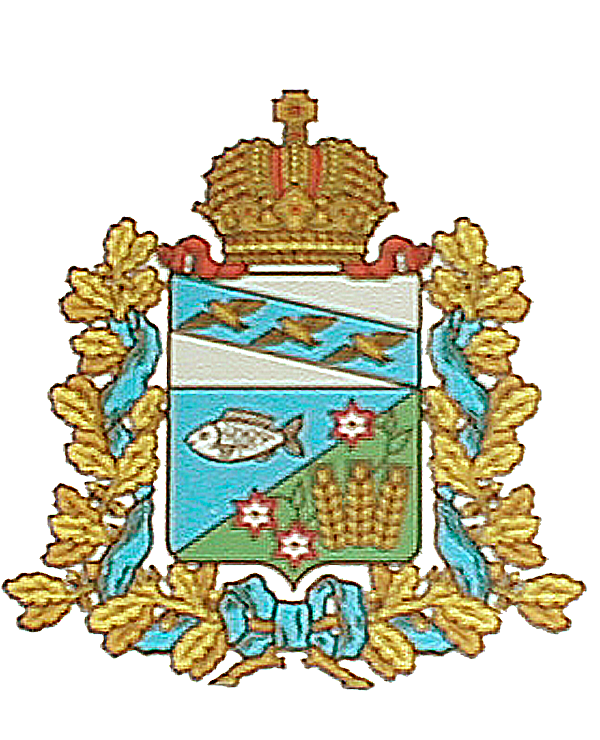 АДМИНИСТРАЦИЯМАНТУРОВСКОГО СЕЛЬСОВЕТАМАНТУРОВСКОГО РАЙОНА КУРСКОЙ ОБЛАСТИПОСТАНОВЛЕНИЕ от  «29» декабря 2017 года №131«О внесении изменений в постановлениеАдминистрации Мантуровского сельсовета от 28.11.2013 г. №102 «Об утверждении Положения о порядке оплаты труда работников муниципальногоказенного учреждения «Обеспечение деятельностиАдминистрации Мантуровского сельсовета Мантуровскогорайона Курской области»В целях реализации перечня поручений Президента РФ от 03 июня 2017 г. №Пр-1087, исполнения Постановления Администрации Курской области от 31.10.2017 г. №839-па, в соответствии с индексацией с 01 января 2018 года на 4 процента размеры окладов (должностных окладов), ставок заработной платы работников Администрация Мантуровского сельсовета Мантуровского района ПОСТАНОВЛЯЕТ:	1. Постановление Администрации Мантуровского сельсовета Мантуровского района Курской области от 30.12.2013 г. № 114 «О внесении изменений в постановление Администрации Мантуровского сельсовета от 28.11.2013 г. №102 «Об утверждении Положения о порядке оплаты труда работников муниципального казенного учреждения «Обеспечение деятельности Администрации Мантуровского сельсовета Мантуровского района Курской области» считать утратившим силу.	2. Приложения №1, № 2 Положения о порядке оплаты труда работников муниципального казенного учреждения «Обеспечение деятельности Администрации Мантуровского сельсовета Мантуровского района Курской области с учетом повышения с 01 января 2018 года на 4 % размера окладов (должностных окладов), ставок заработной платы работников изложить в новой редакции, согласно приложению №1, № 2.	2. Постановление вступает в силу с 01 января 2018 года.Глава Мантуровского сельсовета 		                            А.Л.Чернов  								Приложение №1К постановлению Администрации Мантуровского сельсоветаот 29 декабря 2017 г. №___Приложение №2К постановлению Администрации Мантуровского сельсоветаот 29 декабря 2017 г. №___Наименование должностиДолжностной оклад (рублей в месяц)Надбавка за сложность и напряженность (в процентах от должностного оклада)Надбавка за интенсивность трудаДиректор5776Специалист5776Специалист5776Специалист5776Наименование должностиДолжностной оклад (рублей в месяц)Надбавка за сложность и напряженность (в процентах)Надбавка за ненормируемый рабочий деньНадбавка за классность (в процентах)Водитель3380Уборщица служебных помещений (0,5 ставки)2888